zadávaná podle Pravidel pro výběr dodavatelů operačního programu Podnikání a inovace pro konkurenceschopnost: č.j.: MPO 56796/18/61100/61000/501/7, platnost od 1.8.2018, účinnost od 10.8.2018Výběrové řízení mimo režim zákona č. 134/2016 Sb. o zadávání veřejných zakázek.Zadávací dokumentace obsahuje upřesňující informace k údajům, které jsou obsaženy v Oznámení o zahájení zakázky a je pro zájemce závazná. Obsahuje zadávací podmínky, které bude zadavatel posuzovat a jejichž nesplnění vede k vyřazení nabídek z hodnocení.Zadávací dokumentace je souhrn požadavků zadavatele, ale není konečným souhrnem veškerých požadavků vyplývajících z obecně platných norem. Dodavatel se tak musí při zpracování své nabídky řídit nejen požadavky obsaženými v zadávacích podmínkách, ale taky ustanoveními příslušných obecně závazných právních předpisů.Údaje o zadavateli:        Firma: ROKOSPOL a.s.       Sídlo:   Krakovská 1346/15         110 00 Praha1        IČ:         25521446        DIČ:     CZ25521446        Zastoupení: Mgr.Eva Velebová – statutární ředitelKontaktní osoba: PhDr.Antonín Kočař.CSc.e-mail: kocar.rokospol@email.czTelefon: + 420 737 211 601Profil zadavatele:http://rokospol.profilzadavatele.czÚdaje o uchazeči:Uchazeč je povinen uvést v nabídce své identifikační údaje takto – viz příloha č. 1(krycí list)Právnické osoby:Obchodní firma nebo názevSídloPrávní formaIdentifikační číslo a daňové identifikační čísloJména, příjmení a funkce členů statutárního orgánuJiné fyzické osoby oprávněné jednat jménem právnické osoby ( vč. doložení originálu nebo úředně ověřené kopie dokladu o takovém oprávnění – např. plná moc)Kontaktní spojení – telefon, fax, e-mailFyzické osoby:Jméno, příjmení, případně obchodní firmaRodné číslo nebo datum narozeníBydliště, případně místo podnikání, je-li odlišné od bydlištěIdentifikační číslo a daňové identifikační čísloKontaktní spojení – telefon, fax, e-mailNázev projektu a zakázky:Název projektu:Moderní povrchová ochrana na bázi nanotechnologií pro zlepšení zdravotního a životní ho prostředíRegistrační číslo projektu:CZ.01.1.02/0.0/0.0/17_109/0012193Název zakázky:      Výrobní a plnící linka barevDruh zakázkyDodávka technologieSpecifikace předmětu zakázkyPředmětem projektu je dodávka technologie: Výrobní a plnící linka barevV rámci této zakázky uchazeč navrhne, zhotoví a instaluje automatickou výrobní, plnící linku a etiketovací linku včetně technické kontroly, s různými typy obalů, s předpokládanou kapacitou cca 600 tun/měsíc pro jednosměnný provoz.Linka je určena pro výrobu vodou ředitelných nátěrových hmot, které budou stáčeny do následujících typů kýblů:Plastové, válcové a oválné,kónické:3,5 l/4 kg oválný4,5 l/7,5 kg oválný5,5 l/8 kg oválný11 l/15 kg oválný18 l/25 kg oválný30 l/40 kg válcovýUzávěry kýblů: natlačovací plastová víka (pro každý kbelík jiný rozměr)Etikety: 3 samolepící etikety: přední, zadní a na víku.Obr. Vzory kýblů určené k plnění vodou ředitelných barev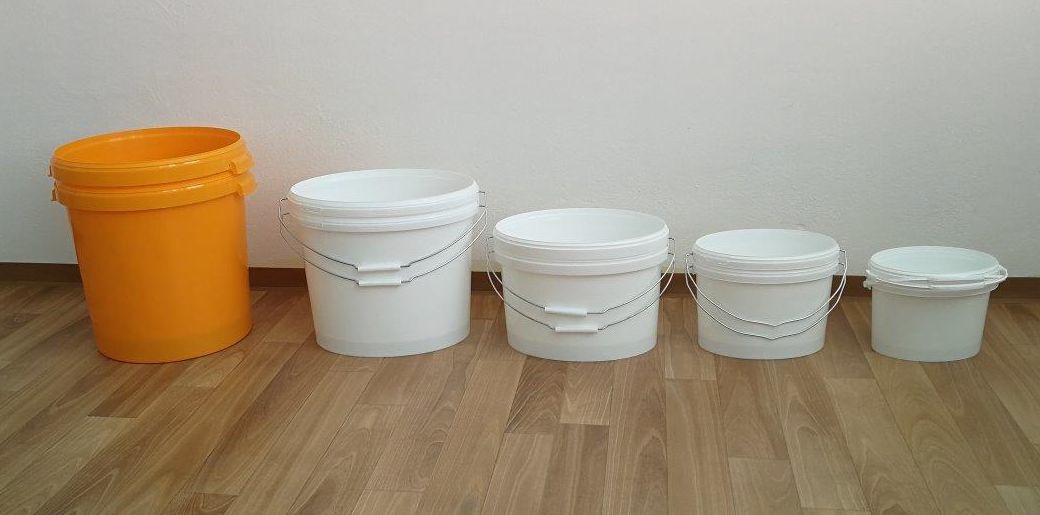 Linka bude sestavena z následujících technologických zařízení:Šnekové dopravníky surovinDopravníky pro vstupní surovinyDávkovací systémyMíchací nádobyTechnologie filtraceTechnologie na plnění, uzavírání a etiketováníŘídící systém včetně nezbytného příslušenstvíPodrobný popis specifikace požadované technologie je uveden v příloze č.2. Schéma (layout) požadovaného rozmístění je v příloze č.3.Popis požadovaného rozmístění je v příloze č.4.Předmětem plnění této zakázky je dodání plnění předpokládaného v rámci dotačního projektu v OPPIK s názvem: Moderní povrchová ochrana na bázi nanotechnologií pro zlepšení zdravotního a životní ho prostředíTato zakázka zahrnuje kompletní dodávku, dopravu, montáž, uvedení do provozu, zkušební provoz a zaškolení obsluhy v místě určeném zadavatelem. Dodavatel zodpovídá za to, že zakázka bude dodána kompletní a bude obsahovat všechny díly potřebné k bezvadnému provozu. Poptáváno je zařízení, které nebylo nikdy zavedeno v majetku, nebylo účetně odepisováno a jedná se o nové, nepoužité zařízeníDílčí plnění zakázky není možné. Linka bude fungovat jako celekObchodní názvy obsažené v Zadávací dokumentaci:Jsou-li v ZD nebo jejich přílohách uvedeny konkrétní obchodní názvy, případně jiná označení mající vztah ke konkrétnímu dodavateli, jedná se pouze o vymezení požadovaného standardu a zadavatel umožňuje i jiné technicky a kvalitativně srovnatelné řešení.Předpokládaná hodnota zakázky:  Předpokládaná maximální hodnota zakázky: 39 000 000,- Kč bez DPHUvedená hodnota je dána jako maximální. Pokud cena uvedená v nabídce bude převyšovat tuto maximální hodnotu, bude tato nabídka vyřazena z dalšího hodnocení.Místo plnění zakázky: ROKOSPOL a.s.           Kaňovice 101763 41 Biskupice u LuhačovicPředpokládaný termín zahájení plnění / realizace:Předpokládaný termín zahájení plnění předmětu zakázky (podpis smlouvy):XI/2019Předpokládaný termín ukončení plnění předmětu zakázky: VI/2020Prokázání kvalifikace         Není požadováno.      Ekonomické, technické a finanční kvalifikační předpoklady.       Není požadováno.  Podmínky a požadavky na zpracování nabídkyNabídka musí být zpracována písemně v českém nebo slovenském jazyce (tento požadavek se nevztahuje na případné nepovinné přílohy nabídky – např. katalogové listy)Nabídka bude kvalitním způsobem vytištěna tak, aby byla dobře čitelná, a nebude obsahovat opravy a přepisy, které by zadavatele mohly uvést v omyl.Nabídka bude podána písemně v listinné podobě v 1originálu a v 1 kopii Nabídka a její přílohy, včetně návrhu smlouvy budou podepsané osobou oprávněnou jednat za dodavatele. V případě podpisu nabídky pověřenou osobou doloží dodavatel v nabídce příslušnou plnou moc či jiný platný pověřovací dokument v originále či úředně ověřené kopii.Nabídka, včetně veškerých požadovaných dokladů, bude předložena v uzavřené obálce, viditelně označené: Výběrové řízení:      „Výrobní a plnící linka barev“- neotvírat. Na obálce bude rovněž uveden název a  adresa dodavatele.Nabídka bude zabezpečena proti manipulaci s jednotlivými listy. Zadavatel nepřijímá variantní nabídky.Obsah nabídky:Doporučujeme seřadit nabídku dle následujícího popisu:Krycí list (viz příloha č. 1)Nabídka dle požadovaných specifikací (viz příloha č.2)Cenový rozpočet v požadovaném členění Podepsaný a vyplněný návrh smlouvy (viz příloha č. 4)Další doplňující informace, které dodavatel považuje za nedílnou součást nabídky Způsob zpracování nabídkové ceny:Celková nabídková cena bude uvedena v českých korunách nebo EUR, USD, CHF, v členění: cena bez DPH, DPH a celková cena včetně DPH.Nabídková cena je celková cena za předmět plnění v rozsahu stanoveném touto zadávací dokumentací.Výše nabídkové ceny musí být uchazečem garantována po celou dobu realizace. Cena bude zahrnovat veškeré náklady nezbytné k řádnému, úplnému a kvalitnímu plnění předmětu zakázky včetně všech rizik a vlivů souvisejících s plněním předmětu zakázky. Nabídková cena musí rovněž zahrnovat pojištění, garance, daně, cla, poplatky, inflační vlivy a jakékoli další výdaje nutné pro realizaci zakázky.      Nabídková cena je konečná a není přípustné ji v průběhu realizace zakázky navyšovat.Cena vč. DPH bude Dodavatelem účtována ve výši a způsobem stanoveným zákonem o DPH, platným v době vystavení daňového dokladuKritéria a způsob hodnoceníZadavatel nejdříve zkontroluje požadované technické specifikace  a pokud  uchazeč splní požadovaná kritéria, bude jeho nabídka dále hodnocena podle následujících hodnotících kritériíZákladním hodnotícím kritériem je ekonomická výhodnost nabídky.Dodavatel není oprávněn podmínit jím navrhovaný údaj, který je předmětem hodnocení, další podmínkou. Podmínění nebo uvedení několika rozdílných hodnot údaje, který je předmětem hodnocení, je důvodem pro vyřazení nabídky a vyloučení dodavatele ze zadávacího řízení.Hodnocení nabídek se provede na základě váženého bodového systému. Součtem vážených bodů přidělených při hodnocení nabídky pomocí jednotlivých kritérií se stanoví její celková vhodnost. Hodnotící kritérium:Výše nabídkové ceny (váha  100 %):Přidělené body budou určeny dle vzorce:Počet bodů kritéria = 100 * hodnota nejnižší nabídky / hodnota v hodnocené nabídceInformace k hodnocení:Všechny ceny budou hodnoceny v Korunách českých (Kč), pokud některý z uchazečů uvede cenu v jiné měně, budou částky, za účelem hodnocení, přepočítány na české Koruny (CZK) a to podle kurzu ČNB, aktuálního k poslednímu dni termínu pro podání nabídekV případě rozdílných hodnot hodnotícího kritéria v nabídce (tj. jiné hodnoty budou v krycím listu, jiné ve vlastní nabídce, smlouvě, apod.) bude tato nabídka vyřazena z dalšího hodnocení dle § 48 odst. 2 – 6 a 8 ZZVZ.Otevírání nabídekNabídky budou otevřeny ihned po uplynutí lhůty pro podání nabídek. Otevírají se pouze nabídky doručené ve lhůtě pro podání nabídek.Otevírání obálek bude probíhat na adrese:  ROKOSPOL a.s.                                                                         Kaňovice 101                                                           763 41 Biskupice u LuhačovicOtevírání nabídek se mohou účastnit účastníci, kteří podali nabídku ve lhůtě pro podání nabídek. Lhůta a místo pro předkládání nabídkyStanovená lhůta pro podání nabídek začíná běžet následující den po zveřejnění oznámení na profilu zadavatele a příjem nabídek končí  dne 20.11.2019  v 13:00 hod.Nabídka se podává písemně v uzavřené obálce viditelně označené: Výběrové řízení:      „Výrobní a plnící linka barev“– neotvírat.      Na obálce bude rovněž uveden název a  adresa dodavatele.Nabídka se podává písemně na adresu provozovny zadavatele, rozhodující je datum přijetí nabídky, nikoliv datum odeslání.      Adresa pro podání nabídek: ROKOSPOL a.s.                                        Kaňovice 101                                        763 41 Biskupice u LuhačovicZadavatel neumožňuje elektronické podání nabídek.Nabídky lze podávat písemně prostřednictvím držitele poštovní licence neboosobně v pracovní dny od 7:00 do 15:30 hod.Poslední den, tj 20.11.2019 se nabídky přijímají v době od 7:00 do 13:00 hod.Kontaktní osoba : PhDr.Antonín Kočař,CSce-mail : kocar.rokospol@email.czTelefon : + 420 737 211 601    Obchodní podmínky – Návrh smlouvy Veškeré obchodní podmínky jsou vymezeny v návrhu smlouvy, který je přílohou číslo 5  zadávací dokumentace.V návrhu smlouvy účastník VŘ vyplní jen ta pole, která jsou ve smlouvě označena žlutě.Minimální požadovaná záruční lhůta je 12 měsíců. Účastník může nabídnout i delší záruční dobu – účastník vyplní (ve smlouvě zažluceno).Účastník doplní do smlouvy i kontaktní email v rámci záruky a informaci, za jak dlouho je schopen zajistit servis od nahlášení závady (ve smlouvě zažluceno).Návrh smlouvy musí být ze strany dodavatele podepsán osobou oprávněnou jednat jménem či za dodavatele. V případě podpisu zmocněncem na základě plné moci bude součástí návrhu originál či ověřená kopie zmocnění této osoby. Návrh smlouvy musí dále plně respektovat ustanovení obecně závazných právních předpisů platných v ČR. V návrhu smlouvy je účastník povinen plně respektovat obchodní podmínky a také požadavky na způsob zpracování nabídkové ceny. Nedodržení obchodních podmínek může být důvodem k vyřazení účastníka z další účasti ve výběrovém řízení dle § 48 odst. 2 – 6 a 8 ZZVZ.Náklady účasti:Zadávací dokumentace je poskytovaná zdarma, po celou lhůtu pro podávání nabídek na vyžádání všem uchazečům.Veškeré náklady a výdaje spojené s vypracováním a předložením nabídky nese uchazeč.Nabídky, včetně všech příloh, podané uchazeči zůstávají vlastnictvím zadavatele, a to i v případě, že bude výběrové řízení zrušeno.Vysvětlení zadávací dokumentaceÚčastníci jsou oprávněni požadovat písemně vysvětlení k zadávací dokumentaci. Písemná žádost musí být zadavateli doručena nejpozději 4 pracovní dny před uplynutím lhůty pro podání nabídek. Vysvětlení zadávacích podmínek může zadavatel poskytnout i bez předchozí žádosti.Zadavatel odešle vysvětlení zadávacích podmínek, případně související dokumenty, nejpozději do 2 pracovních dnů od doručení žádosti podle předchozího odstavce. Pokud zadavatel na žádost o vysvětlení, která není doručena včas, vysvětlení poskytne, nemusí dodržet lhůtu uvedenou v předchozí větě. Pokud je žádost o vysvětlení zadávací dokumentace doručena včas a zadavatel neuveřejní vysvětlení ve stanovené lhůtě Pravidel, prodlouží lhůtu pro podání nabídek nejméně o tolik pracovních dnů, o kolik přesáhla doba od doručení žádosti o vysvětlení zadávací dokumentace do uveřejnění vysvětlení lhůtu dle bodu 17) Pravidel. Vysvětlení zadávacích podmínek, včetně přesného znění požadavku zveřejní zadavatel na profilu zadavatele a zároveň je neprodleně písemně oznámí všem dosud známým účastníkům. Dodatečné informace může zadavatel poskytnout i bez předchozí žádosti. Vyřazení nabídekZ hodnocení budou vyřazeny nevhodné nabídky uchazečů. V případě vyloučení účastníka postupuje zadavatel dle § 48 odst. 2 – 6 a 8 ZZVZ.Výsledek výběrového řízeníVýsledek výběrového řízení bude zveřejněn na profilu zadavatele bez zbytečného odkladu. Oznámení o výsledku výběrového řízení se považuje za doručené všem dotčeným účastníkům okamžikem uveřejnění na profilu zadavatele.Ostatní podmínkyZadavatel si vyhrazuje právo v průběhu lhůty pro podání nabídek upravit zadávací podmínky.V předložené nabídce musí být v souladu všechny její části. V případě nesrovnalostí mezi textem nabídky a návrhem smlouvy budou určující údaje uvedené v návrhu smlouvy.Zadavatel nenese žádnou odpovědnost a ani nebude hradit žádné výdaje nebo ztráty, které dodavateli vzniknou s prohlídkou místa realizace, inspekcemi či jakoukoliv další činností související s podáním nabídky.Uchazeč předložením nabídky prohlašuje, žeŽe se v plném rozsahu seznámil s obsahem a povahou předmětu výběrového řízeníjsou mu známy veškeré technické, kvalitativní a jiné podmínky nezbytné k realizaci předmětu výběrového řízeníDisponuje dostatečnými finančními prostředky, které jsou nezbytné k realizaci předmětu výběrového řízeníSe zavazuje dodržet veškeré požadavky popsané v zadávací dokumentaci a  jejích přílohách, vč. návrhu smlouvy o dílo.Dodavatel nese výhradní odpovědnost za náležitou kontrolu veškeré dokumentace k zadávacímu řízení a za získání spolehlivých informací ohledně veškerých podmínek a povinností, které mohou jakýmkoliv způsobem ovlivnit hodnotu či povahu nabídky nebo provádění zakázky.Zadavatel nebude akceptovat žádné požadavky na změnu částky, uvedené v nabídce z důvodu jeho chyb nebo opomenutí výše uvedených povinností.Nabídková cena nebude měněna v souvislosti s inflací české koruny, hodnotou kurzu české koruny vůči zahraničním měnám či jiným faktorům s vlivem na měnový kurz a stabilitu měny. Konečná cena bude uvedena jako smluvní a nejvýše přípustná.Dle § 2e zákona č. 320/2001 Sb., o finanční kontrole ve veřejné správě je vybraný dodavatel osobou povinnou spolupůsobit při výkonu finanční kontroly.Společnost prohlašuje, že toto výběrové řízení není veřejnou obchodní soutěží ani veřejným příslibem a nejedná se o veřejnou zakázku realizovanou dle zákona č. 134/2016 Sb., o zadávání veřejných zakázek.Zadavatel může zrušit výběrové řízení bez zbytečného odkladu, pokud nebyly ve stanovené lhůtě podány žádné nabídky, nebonebyly ve stanovené lhůtě podány žádné nabídky splňující požadavky zadavatele na předmět plnění zakázky, resp. byli z účasti ve výběrovém řízení vyloučeni všichni účastníci, nebo c) byly zjištěny vážné nesrovnalosti nebo chyby v oznámení nebo zadávací dokumentaci. Zadavatel může výběrové řízení zrušit bez zbytečného odkladu, pokud a) v průběhu výběrového řízení odpadly důvody pro pokračování v důsledku podstatné změny okolností, která nastala po zahájení výběrového řízenía kterou zadavatel jednající s řádnou péčí nemohl předvídat a ani ji nezpůsobil, nebob) vybraný účastník odmítl uzavřít smlouvu nebo neposkytl zadavateli k jejímu uzavření dostatečnou součinnostDo hodnocení budou zařazeny pouze ty nabídky, které splní požadavky a podmínky zadavatele v této zadávací dokumentaci a přílohách z hlediska obsahu a úplnosti a budou-li předloženy ve stanovené lhůtě.Veškeré údaje a informace obsažené v poskytnutých zadávacích podkladech a podmínkách jsou důvěrné a bez písemného souhlasu zadavatele nesmí být použity k jinému účelu, než k jakému byly dodavateli předány, ani nesmí být jinak zveřejněny.V Kaňovicích dne 8.10.2019	                                  Mgr.Eva Velebová Rokospol, a.s. Statutární ředitelPřílohy:Příloha č.1_ Krycí list nabídkyPříloha č.2_Specifikace požadované technologiePříloha č.3_Schema rozmístění výrobní a plnící linky barevPříloha č.4_Popis schématu rozmístění výrobní a plnící linky barevPříloha č.5_Návrh smlouvyVýše celkové nabídkové ceny bez DPH – nabídková cena řešení100 %